طرح پژوهشی برون دانشگاهی- اختتام سال........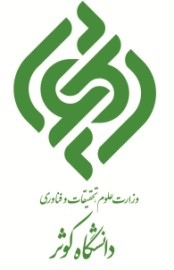 ریاست کارآفرینی و ارتباط با صنعت دانشگاه کوثر (ویژه خواهران)«دفترکارآفرینی و ارتباط با صنعت دانشگاه کوثر (ویژه خواهران)»